Акционерное Общество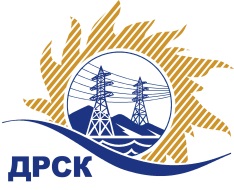 «Дальневосточная распределительная сетевая  компания»ПРОТОКОЛ № 426/ПрУ -РЗакупочной комиссии по аукциону (участниками которого могут быть только субъекты МСП) «Предпечатная подготовка, печать и верстка корпоративного журнала» (закупка 910 раздела 10. ГКПЗ 2019 г.)№ ЕИС – 31907791503 МСП	СПОСОБ И ПРЕДМЕТ ЗАКУПКИ: Аукцион в электронной форме (участниками которого могут быть только субъекты МСП): Лот №910 «Предпечатная подготовка, печать и верстка корпоративного журналаПлановая стоимость закупки: 750 000,00  руб. без учета НДС. КОЛИЧЕСТВО ПОДАННЫХ ЗАЯВОК НА УЧАСТИЕ В ЗАКУПКЕ: 2 (две) заявки.КОЛИЧЕСТВО ОТКЛОНЕННЫХ ЗАЯВОК: 1 (одна) заявкаВОПРОСЫ, ВЫНОСИМЫЕ НА РАССМОТРЕНИЕ ЗАКУПОЧНОЙ КОМИССИИ: О рассмотрении результатов оценки вторых частей заявок Об отклонении заявки Участников №128035О признании заявок соответствующими условиям Документации о закупкеО признании закупки несостоявшейсяВОПРОС №1. О рассмотрении результатов оценки вторых частей заявок УчастниковРЕШИЛИ:Признать объем полученной информации достаточным для принятия решения.Принять к рассмотрению вторые части заявок следующих участников:ВОПРОС №2. Об отклонении заявки Участника №128035РЕШИЛИ:Отклонить заявку Участника №128035 от дальнейшего рассмотрения на основании п. 4.11.2 Документации о закупке, как несоответствующую следующим требованиям:ВОПРОС №3. О признании заявок соответствующими условиям Документации о закупкеРЕШИЛИ:Признать вторые части заявки 121136/ООО "АМУР МЕДИА КОНСАЛТИНГ" удовлетворяющими по существу условиям Документации о закупке и принять их к дальнейшему рассмотрению.ВОПРОС №4. О признании закупки несостоявшейсяРЕШИЛИ:1. Признать закупку несостоявшейся на основании п. 4.20 «Г» Документации о закупке, так как по результатам рассмотрения вторых частей заявок (подраздел 4.12), в том числе проведения квалификационного отбора (подраздел 4.13), Закупочной комиссией принято решение о признании менее 2 (двух) Участников соответствующими требованиям Документации о закупки.2. Рекомендовать Инициатору договора провести преддоговорные переговоры с ООО "АМУР МЕДИА КОНСАЛТИНГ" (ИНН 2801161003 КПП 280101001 ОГРН 1112801002698) на предмет дополнительного снижения стоимости заявки без изменения остальных условий заявки, с обязательным предоставлением Протокола преддоговорных переговоров в адрес секретаря Закупочной комиссии в срок не позднее 2-х календарных дней с момента проведения переговоров / подписания протокола.Секретарь Закупочной комиссии 1 уровня 		                                   М.Г. ЕлисееваИгнатова Т.А.397-307г.  Благовещенск27.05.2019№п/пИдентификационный номер УчастникаДата и время регистрации заявки12113625.04.2019 03:5112803524.04.2019 17:05№п/пДата и время регистрации заявокНаименование Участника, его адрес, ИНН и/или идентификационный номер125.04.2019 03:51121136/ООО "АМУР МЕДИА КОНСАЛТИНГ"224.04.2019 17:05128035№ п/пОснования для отклоненияУчастник не сделал ценовую ставку на аукционе, ЭТП не предоставляет Организатору вторые части заявки Участника, и такой Участник отклоняется от дальнейшего участия в закупке, в соответствии с п. 4.11.2 Документации о закупке «Если участник не сделал ценовую ставку на аукционе, ЭТП не предоставляет Организатору вторые части заявки Участника, и такой Участник отклоняется от дальнейшего участия в закупке»